Álgebra e ângulosBom dia 7º ano!Durante as atividades de geometria deste ano vocês aprenderam duas importantes propriedades dos triângulos e dos quadriláteros:Juntando com os seus conhecimentos algébricos, resolva as atividades abaixo.Determine o valor de x em cada um dos triângulos: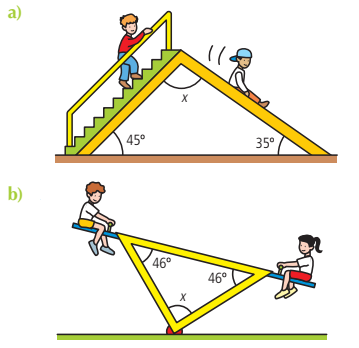 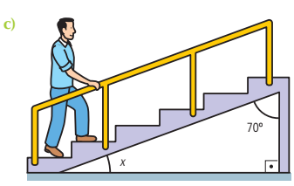 Calcule o valor de x nos quadriláteros: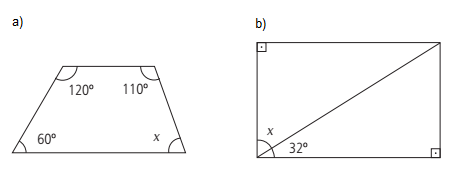 